-The end of RFQ page-All Required information Thank you very much for your valued enquiry of the World 1st commercialized ELODE ( www.elode.co ) and thanks again for your interest in ELODE. We hope to be the best supplier.All Required information Thank you very much for your valued enquiry of the World 1st commercialized ELODE ( www.elode.co ) and thanks again for your interest in ELODE. We hope to be the best supplier.All Required information Thank you very much for your valued enquiry of the World 1st commercialized ELODE ( www.elode.co ) and thanks again for your interest in ELODE. We hope to be the best supplier.All Required information Thank you very much for your valued enquiry of the World 1st commercialized ELODE ( www.elode.co ) and thanks again for your interest in ELODE. We hope to be the best supplier.All Required information Thank you very much for your valued enquiry of the World 1st commercialized ELODE ( www.elode.co ) and thanks again for your interest in ELODE. We hope to be the best supplier.All Required information Thank you very much for your valued enquiry of the World 1st commercialized ELODE ( www.elode.co ) and thanks again for your interest in ELODE. We hope to be the best supplier.All Required information Thank you very much for your valued enquiry of the World 1st commercialized ELODE ( www.elode.co ) and thanks again for your interest in ELODE. We hope to be the best supplier.All Required information Thank you very much for your valued enquiry of the World 1st commercialized ELODE ( www.elode.co ) and thanks again for your interest in ELODE. We hope to be the best supplier.All Required information Thank you very much for your valued enquiry of the World 1st commercialized ELODE ( www.elode.co ) and thanks again for your interest in ELODE. We hope to be the best supplier.All Required information Thank you very much for your valued enquiry of the World 1st commercialized ELODE ( www.elode.co ) and thanks again for your interest in ELODE. We hope to be the best supplier.All Required information Thank you very much for your valued enquiry of the World 1st commercialized ELODE ( www.elode.co ) and thanks again for your interest in ELODE. We hope to be the best supplier.All Required information Thank you very much for your valued enquiry of the World 1st commercialized ELODE ( www.elode.co ) and thanks again for your interest in ELODE. We hope to be the best supplier.All Required information Thank you very much for your valued enquiry of the World 1st commercialized ELODE ( www.elode.co ) and thanks again for your interest in ELODE. We hope to be the best supplier.All Required information Thank you very much for your valued enquiry of the World 1st commercialized ELODE ( www.elode.co ) and thanks again for your interest in ELODE. We hope to be the best supplier.All Required information Thank you very much for your valued enquiry of the World 1st commercialized ELODE ( www.elode.co ) and thanks again for your interest in ELODE. We hope to be the best supplier.All Required information Thank you very much for your valued enquiry of the World 1st commercialized ELODE ( www.elode.co ) and thanks again for your interest in ELODE. We hope to be the best supplier.All Required information Thank you very much for your valued enquiry of the World 1st commercialized ELODE ( www.elode.co ) and thanks again for your interest in ELODE. We hope to be the best supplier.A. Customer ParticularsA. Customer ParticularsA. Customer ParticularsA. Customer ParticularsA. Customer ParticularsA. Customer ParticularsA. Customer ParticularsA. Customer ParticularsA. Customer ParticularsA. Customer ParticularsA. Customer ParticularsA. Customer ParticularsA. Customer ParticularsA. Customer ParticularsA. Customer ParticularsA. Customer ParticularsA. Customer ParticularsA-1Contact NameContact NameA-2E-mailE-mailA-3Mobile PhoneMobile PhoneCountry code: Country code: Country code: Country code: Country code: A-4Company nameCompany nameA-5AddressAddressA-6Web-siteWeb-siteB. Customer ParticularsB. Customer ParticularsB. Customer ParticularsB. Customer ParticularsB. Customer ParticularsB. Customer ParticularsB. Customer ParticularsB. Customer ParticularsB. Customer ParticularsB. Customer ParticularsB. Customer ParticularsB. Customer ParticularsB. Customer ParticularsB. Customer ParticularsB. Customer ParticularsB. Customer ParticularsB. Customer ParticularsB-1Type of your CompanyType of your CompanyWWPT Consultant WWPT Consultant WWPT Consultant WWPT Consultant WWPT Consultant WWPT Consultant WWPT Consultant WWPT Consultant WWPT Consultant WWPT Consultant WWPT Consultant WWPT Consultant B-1Type of your CompanyType of your CompanyWWPT ContractorWWPT ContractorWWPT ContractorWWPT ContractorWWPT ContractorWWPT ContractorWWPT ContractorWWPT ContractorWWPT ContractorWWPT ContractorWWPT ContractorWWPT ContractorB-1Type of your CompanyType of your CompanyWWPT End User WWPT End User WWPT End User WWPT End User WWPT End User WWPT End User WWPT End User WWPT End User WWPT End User WWPT End User WWPT End User WWPT End User B-1Type of your CompanyType of your CompanyManufacturer’s Representative / Distributor Manufacturer’s Representative / Distributor Manufacturer’s Representative / Distributor Manufacturer’s Representative / Distributor Manufacturer’s Representative / Distributor Manufacturer’s Representative / Distributor Manufacturer’s Representative / Distributor Manufacturer’s Representative / Distributor Manufacturer’s Representative / Distributor Manufacturer’s Representative / Distributor Manufacturer’s Representative / Distributor Manufacturer’s Representative / Distributor B-1Type of your CompanyType of your CompanyOthersOthersOthersExplain pls:Explain pls:Explain pls:Explain pls:Explain pls:Explain pls:Explain pls:Explain pls:Explain pls:B-2Project name & LocationProject name & LocationB-3Purpose of Inquiry  :Purpose of Inquiry  :For NEW SET UP Dewatering PlantFor NEW SET UP Dewatering PlantFor NEW SET UP Dewatering PlantFor NEW SET UP Dewatering PlantFor NEW SET UP Dewatering PlantFor NEW SET UP Dewatering PlantFor NEW SET UP Dewatering PlantFor NEW SET UP Dewatering PlantFor NEW SET UP Dewatering PlantFor NEW SET UP Dewatering PlantFor NEW SET UP Dewatering PlantB-3Purpose of Inquiry  :Purpose of Inquiry  :For RETROFIT Dewatering PlantFor RETROFIT Dewatering PlantFor RETROFIT Dewatering PlantFor RETROFIT Dewatering PlantFor RETROFIT Dewatering PlantFor RETROFIT Dewatering PlantFor RETROFIT Dewatering PlantFor RETROFIT Dewatering PlantFor RETROFIT Dewatering PlantFor RETROFIT Dewatering PlantFor RETROFIT Dewatering Plant※If “New set up Dewatering Plant” make sure D-4. ※If “RETROFIT Dewatering Plant” make sure D-1, D-2.※If “New set up Dewatering Plant” make sure D-4. ※If “RETROFIT Dewatering Plant” make sure D-1, D-2.※If “New set up Dewatering Plant” make sure D-4. ※If “RETROFIT Dewatering Plant” make sure D-1, D-2.※If “New set up Dewatering Plant” make sure D-4. ※If “RETROFIT Dewatering Plant” make sure D-1, D-2.※If “New set up Dewatering Plant” make sure D-4. ※If “RETROFIT Dewatering Plant” make sure D-1, D-2.※If “New set up Dewatering Plant” make sure D-4. ※If “RETROFIT Dewatering Plant” make sure D-1, D-2.※If “New set up Dewatering Plant” make sure D-4. ※If “RETROFIT Dewatering Plant” make sure D-1, D-2.※If “New set up Dewatering Plant” make sure D-4. ※If “RETROFIT Dewatering Plant” make sure D-1, D-2.※If “New set up Dewatering Plant” make sure D-4. ※If “RETROFIT Dewatering Plant” make sure D-1, D-2.※If “New set up Dewatering Plant” make sure D-4. ※If “RETROFIT Dewatering Plant” make sure D-1, D-2.※If “New set up Dewatering Plant” make sure D-4. ※If “RETROFIT Dewatering Plant” make sure D-1, D-2.※If “New set up Dewatering Plant” make sure D-4. ※If “RETROFIT Dewatering Plant” make sure D-1, D-2.※If “New set up Dewatering Plant” make sure D-4. ※If “RETROFIT Dewatering Plant” make sure D-1, D-2.※If “New set up Dewatering Plant” make sure D-4. ※If “RETROFIT Dewatering Plant” make sure D-1, D-2.※If “New set up Dewatering Plant” make sure D-4. ※If “RETROFIT Dewatering Plant” make sure D-1, D-2.※If “New set up Dewatering Plant” make sure D-4. ※If “RETROFIT Dewatering Plant” make sure D-1, D-2.※If “New set up Dewatering Plant” make sure D-4. ※If “RETROFIT Dewatering Plant” make sure D-1, D-2.C. Sludge Dehydration QuestionnaireC. Sludge Dehydration QuestionnaireC. Sludge Dehydration QuestionnaireC. Sludge Dehydration QuestionnaireC. Sludge Dehydration QuestionnaireC. Sludge Dehydration QuestionnaireC. Sludge Dehydration QuestionnaireC. Sludge Dehydration QuestionnaireC. Sludge Dehydration QuestionnaireC. Sludge Dehydration QuestionnaireC. Sludge Dehydration QuestionnaireC. Sludge Dehydration QuestionnaireC. Sludge Dehydration QuestionnaireC. Sludge Dehydration QuestionnaireC. Sludge Dehydration QuestionnaireC. Sludge Dehydration QuestionnaireC. Sludge Dehydration Questionnaire※ A kinds of Inorganic sludge, limestone, metal, steel sludge and highly conductive sludge may not be easily dehydrated. Please check this type of sludge through 'DEMO-PILOT' test-bed in advance through our Sole Agent before you making decision.※ A kinds of Inorganic sludge, limestone, metal, steel sludge and highly conductive sludge may not be easily dehydrated. Please check this type of sludge through 'DEMO-PILOT' test-bed in advance through our Sole Agent before you making decision.※ A kinds of Inorganic sludge, limestone, metal, steel sludge and highly conductive sludge may not be easily dehydrated. Please check this type of sludge through 'DEMO-PILOT' test-bed in advance through our Sole Agent before you making decision.※ A kinds of Inorganic sludge, limestone, metal, steel sludge and highly conductive sludge may not be easily dehydrated. Please check this type of sludge through 'DEMO-PILOT' test-bed in advance through our Sole Agent before you making decision.※ A kinds of Inorganic sludge, limestone, metal, steel sludge and highly conductive sludge may not be easily dehydrated. Please check this type of sludge through 'DEMO-PILOT' test-bed in advance through our Sole Agent before you making decision.※ A kinds of Inorganic sludge, limestone, metal, steel sludge and highly conductive sludge may not be easily dehydrated. Please check this type of sludge through 'DEMO-PILOT' test-bed in advance through our Sole Agent before you making decision.※ A kinds of Inorganic sludge, limestone, metal, steel sludge and highly conductive sludge may not be easily dehydrated. Please check this type of sludge through 'DEMO-PILOT' test-bed in advance through our Sole Agent before you making decision.※ A kinds of Inorganic sludge, limestone, metal, steel sludge and highly conductive sludge may not be easily dehydrated. Please check this type of sludge through 'DEMO-PILOT' test-bed in advance through our Sole Agent before you making decision.※ A kinds of Inorganic sludge, limestone, metal, steel sludge and highly conductive sludge may not be easily dehydrated. Please check this type of sludge through 'DEMO-PILOT' test-bed in advance through our Sole Agent before you making decision.※ A kinds of Inorganic sludge, limestone, metal, steel sludge and highly conductive sludge may not be easily dehydrated. Please check this type of sludge through 'DEMO-PILOT' test-bed in advance through our Sole Agent before you making decision.※ A kinds of Inorganic sludge, limestone, metal, steel sludge and highly conductive sludge may not be easily dehydrated. Please check this type of sludge through 'DEMO-PILOT' test-bed in advance through our Sole Agent before you making decision.※ A kinds of Inorganic sludge, limestone, metal, steel sludge and highly conductive sludge may not be easily dehydrated. Please check this type of sludge through 'DEMO-PILOT' test-bed in advance through our Sole Agent before you making decision.※ A kinds of Inorganic sludge, limestone, metal, steel sludge and highly conductive sludge may not be easily dehydrated. Please check this type of sludge through 'DEMO-PILOT' test-bed in advance through our Sole Agent before you making decision.※ A kinds of Inorganic sludge, limestone, metal, steel sludge and highly conductive sludge may not be easily dehydrated. Please check this type of sludge through 'DEMO-PILOT' test-bed in advance through our Sole Agent before you making decision.※ A kinds of Inorganic sludge, limestone, metal, steel sludge and highly conductive sludge may not be easily dehydrated. Please check this type of sludge through 'DEMO-PILOT' test-bed in advance through our Sole Agent before you making decision.※ A kinds of Inorganic sludge, limestone, metal, steel sludge and highly conductive sludge may not be easily dehydrated. Please check this type of sludge through 'DEMO-PILOT' test-bed in advance through our Sole Agent before you making decision.※ A kinds of Inorganic sludge, limestone, metal, steel sludge and highly conductive sludge may not be easily dehydrated. Please check this type of sludge through 'DEMO-PILOT' test-bed in advance through our Sole Agent before you making decision.What kinds of Sludge Characteristics?What kinds of Sludge Characteristics?What kinds of Sludge Characteristics?What kinds of Sludge Characteristics?What kinds of Sludge Characteristics?What kinds of Sludge Characteristics?What kinds of Sludge Characteristics?What kinds of Sludge Characteristics?What kinds of Sludge Characteristics?What kinds of Sludge Characteristics?What kinds of Sludge Characteristics?What kinds of Sludge Characteristics?What kinds of Sludge Characteristics?What kinds of Sludge Characteristics?What kinds of Sludge Characteristics?What kinds of Sludge Characteristics?What kinds of Sludge Characteristics?C-1Municipal Activated/Digest/Surplus/Mixed sludge Municipal Activated/Digest/Surplus/Mixed sludge Municipal Activated/Digest/Surplus/Mixed sludge Municipal Activated/Digest/Surplus/Mixed sludge Municipal Activated/Digest/Surplus/Mixed sludge Municipal Activated/Digest/Surplus/Mixed sludge Municipal Activated/Digest/Surplus/Mixed sludge Municipal Activated/Digest/Surplus/Mixed sludge Municipal Activated/Digest/Surplus/Mixed sludge Municipal Activated/Digest/Surplus/Mixed sludge C-2Sewage sludgeSewage sludgeSewage sludgeSewage sludgeSewage sludgeSewage sludgeSewage sludgeSewage sludgeSewage sludgeSewage sludgeC-3Livestock/ Manure sludgeLivestock/ Manure sludgeLivestock/ Manure sludgeLivestock/ Manure sludgeLivestock/ Manure sludgeLivestock/ Manure sludgeLivestock/ Manure sludgeLivestock/ Manure sludgeLivestock/ Manure sludgeLivestock/ Manure sludgeC-4Industrial SludgeLeatherLeatherLeatherLeatherLeatherExplain pls:Explain pls:Explain pls:Explain pls:C-4Industrial SludgeDyeingDyeingDyeingDyeingDyeingExplain pls:Explain pls:Explain pls:Explain pls:C-4Industrial SludgeChemical Chemical Chemical Chemical Chemical Explain pls:Explain pls:Explain pls:Explain pls:C-4Industrial SludgeFoodsFoodsFoodsFoodsFoodsExplain pls:Explain pls:Explain pls:Explain pls:C-4Industrial SludgeFisheryFisheryFisheryFisheryFisheryExplain pls:Explain pls:Explain pls:Explain pls:C-4Industrial SludgeBeer (alcohol)Beer (alcohol)Beer (alcohol)Beer (alcohol)Beer (alcohol)Explain pls:Explain pls:Explain pls:Explain pls:C-4Industrial SludgePaper-millPaper-millPaper-millPaper-millPaper-millExplain pls:Explain pls:Explain pls:Explain pls:C-4Industrial SludgeOthersOthersOthersOthersOthersExplain pls:Explain pls:Explain pls:Explain pls:C-5What is the sludge Conductivity? (Best range 3,000~9,000㎲)What is the sludge Conductivity? (Best range 3,000~9,000㎲)What is the sludge Conductivity? (Best range 3,000~9,000㎲)What is the sludge Conductivity? (Best range 3,000~9,000㎲)What is the sludge Conductivity? (Best range 3,000~9,000㎲)What is the sludge Conductivity? (Best range 3,000~9,000㎲)What is the sludge Conductivity? (Best range 3,000~9,000㎲)What is the sludge Conductivity? (Best range 3,000~9,000㎲)What is the sludge Conductivity? (Best range 3,000~9,000㎲)______㎲______㎲______㎲______㎲______㎲______㎲______㎲C-6What are the Inorganic and Organic contents of the Sludge?What are the Inorganic and Organic contents of the Sludge?What are the Inorganic and Organic contents of the Sludge?What are the Inorganic and Organic contents of the Sludge?What are the Inorganic and Organic contents of the Sludge?What are the Inorganic and Organic contents of the Sludge?What are the Inorganic and Organic contents of the Sludge?What are the Inorganic and Organic contents of the Sludge?What are the Inorganic and Organic contents of the Sludge?Organic (   %) &Inorganic (  %)Organic (   %) &Inorganic (  %)Organic (   %) &Inorganic (  %)Organic (   %) &Inorganic (  %)Organic (   %) &Inorganic (  %)Organic (   %) &Inorganic (  %)Organic (   %) &Inorganic (  %)D. Plant processing QuestionnaireD. Plant processing QuestionnaireD. Plant processing QuestionnaireD. Plant processing QuestionnaireD. Plant processing QuestionnaireD. Plant processing QuestionnaireD. Plant processing QuestionnaireD. Plant processing QuestionnaireD. Plant processing QuestionnaireD. Plant processing QuestionnaireD. Plant processing QuestionnaireD. Plant processing QuestionnaireD. Plant processing QuestionnaireD. Plant processing QuestionnaireD. Plant processing QuestionnaireD. Plant processing QuestionnaireD. Plant processing QuestionnaireDo you have 1st Dewatering machine in your site? If Yes, What kind of machine do you have? CHECK BOX ClickDo you have 1st Dewatering machine in your site? If Yes, What kind of machine do you have? CHECK BOX ClickDo you have 1st Dewatering machine in your site? If Yes, What kind of machine do you have? CHECK BOX ClickDo you have 1st Dewatering machine in your site? If Yes, What kind of machine do you have? CHECK BOX ClickDo you have 1st Dewatering machine in your site? If Yes, What kind of machine do you have? CHECK BOX ClickDo you have 1st Dewatering machine in your site? If Yes, What kind of machine do you have? CHECK BOX ClickDo you have 1st Dewatering machine in your site? If Yes, What kind of machine do you have? CHECK BOX ClickDo you have 1st Dewatering machine in your site? If Yes, What kind of machine do you have? CHECK BOX ClickDo you have 1st Dewatering machine in your site? If Yes, What kind of machine do you have? CHECK BOX ClickDo you have 1st Dewatering machine in your site? If Yes, What kind of machine do you have? CHECK BOX ClickDo you have 1st Dewatering machine in your site? If Yes, What kind of machine do you have? CHECK BOX ClickDo you have 1st Dewatering machine in your site? If Yes, What kind of machine do you have? CHECK BOX ClickDo you have 1st Dewatering machine in your site? If Yes, What kind of machine do you have? CHECK BOX ClickDo you have 1st Dewatering machine in your site? If Yes, What kind of machine do you have? CHECK BOX ClickDo you have 1st Dewatering machine in your site? If Yes, What kind of machine do you have? CHECK BOX ClickDo you have 1st Dewatering machine in your site? If Yes, What kind of machine do you have? CHECK BOX ClickDo you have 1st Dewatering machine in your site? If Yes, What kind of machine do you have? CHECK BOX ClickD-1YES, We have 1st Dewatering Machine or Thickener, If Not go to D-4YES, We have 1st Dewatering Machine or Thickener, If Not go to D-4YES, We have 1st Dewatering Machine or Thickener, If Not go to D-4YES, We have 1st Dewatering Machine or Thickener, If Not go to D-4YES, We have 1st Dewatering Machine or Thickener, If Not go to D-4YES, We have 1st Dewatering Machine or Thickener, If Not go to D-4YES, We have 1st Dewatering Machine or Thickener, If Not go to D-4YES, We have 1st Dewatering Machine or Thickener, If Not go to D-4YES, We have 1st Dewatering Machine or Thickener, If Not go to D-4YES, We have 1st Dewatering Machine or Thickener, If Not go to D-4YES, We have 1st Dewatering Machine or Thickener, If Not go to D-4YES, We have 1st Dewatering Machine or Thickener, If Not go to D-4YES, We have 1st Dewatering Machine or Thickener, If Not go to D-4YES, We have 1st Dewatering Machine or Thickener, If Not go to D-4YES, We have 1st Dewatering Machine or Thickener, If Not go to D-4YES, We have 1st Dewatering Machine or Thickener, If Not go to D-4D-1BELTPRESSBELTPRESSBELTPRESSBELTPRESSBELTPRESSBELTPRESSBELTPRESSBELTPRESSBELTPRESSBELTPRESSBELTPRESSBELTPRESSD-1FILTREPRESSFILTREPRESSFILTREPRESSFILTREPRESSFILTREPRESSFILTREPRESSFILTREPRESSFILTREPRESSFILTREPRESSFILTREPRESSFILTREPRESSFILTREPRESSD-1DECANTER/CENTRIFUGEDECANTER/CENTRIFUGEDECANTER/CENTRIFUGEDECANTER/CENTRIFUGEDECANTER/CENTRIFUGEDECANTER/CENTRIFUGEDECANTER/CENTRIFUGEDECANTER/CENTRIFUGEDECANTER/CENTRIFUGEDECANTER/CENTRIFUGEDECANTER/CENTRIFUGEDECANTER/CENTRIFUGED-1VACUUM PRESSVACUUM PRESSVACUUM PRESSVACUUM PRESSVACUUM PRESSVACUUM PRESSVACUUM PRESSVACUUM PRESSVACUUM PRESSVACUUM PRESSVACUUM PRESSVACUUM PRESSD-1SCREW PRESSSCREW PRESSSCREW PRESSSCREW PRESSSCREW PRESSSCREW PRESSSCREW PRESSSCREW PRESSSCREW PRESSSCREW PRESSSCREW PRESSSCREW PRESSD-1THICKENERTHICKENERTHICKENERTHICKENERTHICKENERTHICKENERTHICKENERTHICKENERTHICKENERTHICKENERTHICKENERTHICKENERD-1OTHER MACHINEOTHER MACHINEOTHER MACHINEOTHER MACHINEOTHER MACHINEExplain Please:Explain Please:Explain Please:Explain Please:Explain Please:Explain Please:Explain Please:D-2What is the dehydration rate after D-1 dehydration? Please be precise. If there is tolerance, be sure to indicate. (Example: 20%ds ±2 or 18%~22%ds)What is the dehydration rate after D-1 dehydration? Please be precise. If there is tolerance, be sure to indicate. (Example: 20%ds ±2 or 18%~22%ds)What is the dehydration rate after D-1 dehydration? Please be precise. If there is tolerance, be sure to indicate. (Example: 20%ds ±2 or 18%~22%ds)What is the dehydration rate after D-1 dehydration? Please be precise. If there is tolerance, be sure to indicate. (Example: 20%ds ±2 or 18%~22%ds)What is the dehydration rate after D-1 dehydration? Please be precise. If there is tolerance, be sure to indicate. (Example: 20%ds ±2 or 18%~22%ds)What is the dehydration rate after D-1 dehydration? Please be precise. If there is tolerance, be sure to indicate. (Example: 20%ds ±2 or 18%~22%ds)What is the dehydration rate after D-1 dehydration? Please be precise. If there is tolerance, be sure to indicate. (Example: 20%ds ±2 or 18%~22%ds)What is the dehydration rate after D-1 dehydration? Please be precise. If there is tolerance, be sure to indicate. (Example: 20%ds ±2 or 18%~22%ds)What is the dehydration rate after D-1 dehydration? Please be precise. If there is tolerance, be sure to indicate. (Example: 20%ds ±2 or 18%~22%ds)What is the dehydration rate after D-1 dehydration? Please be precise. If there is tolerance, be sure to indicate. (Example: 20%ds ±2 or 18%~22%ds)What is the dehydration rate after D-1 dehydration? Please be precise. If there is tolerance, be sure to indicate. (Example: 20%ds ±2 or 18%~22%ds)What is the dehydration rate after D-1 dehydration? Please be precise. If there is tolerance, be sure to indicate. (Example: 20%ds ±2 or 18%~22%ds)D-3Please confirm the processing method.Please confirm the processing method.Please confirm the processing method.Please confirm the processing method.BiologicalBiologicalBiologicalBiologicalBiologicalBiologicalBiologicalBiologicalD-3Please confirm the processing method.Please confirm the processing method.Please confirm the processing method.Please confirm the processing method.ChemistryChemistryChemistryChemistryChemistryChemistryChemistryChemistryD-3Please confirm the processing method.Please confirm the processing method.Please confirm the processing method.Please confirm the processing method.Bio-chemistryBio-chemistryBio-chemistryBio-chemistryBio-chemistryBio-chemistryBio-chemistryBio-chemistryD-3Please confirm the processing method.Please confirm the processing method.Please confirm the processing method.Please confirm the processing method.OthersOthersOthersOthersOthersOthersOthersOthersD-4How much sludge Throughput & Input sludge Concentration after mixing with Polymer & TS%? Examples) 200m3/hr @ 2%TS inlet to Beltpress machineHow much sludge Throughput & Input sludge Concentration after mixing with Polymer & TS%? Examples) 200m3/hr @ 2%TS inlet to Beltpress machineHow much sludge Throughput & Input sludge Concentration after mixing with Polymer & TS%? Examples) 200m3/hr @ 2%TS inlet to Beltpress machineHow much sludge Throughput & Input sludge Concentration after mixing with Polymer & TS%? Examples) 200m3/hr @ 2%TS inlet to Beltpress machineHow much sludge Throughput & Input sludge Concentration after mixing with Polymer & TS%? Examples) 200m3/hr @ 2%TS inlet to Beltpress machineHow much sludge Throughput & Input sludge Concentration after mixing with Polymer & TS%? Examples) 200m3/hr @ 2%TS inlet to Beltpress machineHow much sludge Throughput & Input sludge Concentration after mixing with Polymer & TS%? Examples) 200m3/hr @ 2%TS inlet to Beltpress machineHow much sludge Throughput & Input sludge Concentration after mixing with Polymer & TS%? Examples) 200m3/hr @ 2%TS inlet to Beltpress machine______m3/h @_____%TS to _____________machine______m3/h @_____%TS to _____________machine______m3/h @_____%TS to _____________machine______m3/h @_____%TS to _____________machine______m3/h @_____%TS to _____________machine______m3/h @_____%TS to _____________machine______m3/h @_____%TS to _____________machine______m3/h @_____%TS to _____________machineD-5What is daily operating time and Yearly days? Examples) 24hrs*300daysWhat is daily operating time and Yearly days? Examples) 24hrs*300daysWhat is daily operating time and Yearly days? Examples) 24hrs*300daysWhat is daily operating time and Yearly days? Examples) 24hrs*300daysWhat is daily operating time and Yearly days? Examples) 24hrs*300daysWhat is daily operating time and Yearly days? Examples) 24hrs*300daysWhat is daily operating time and Yearly days? Examples) 24hrs*300daysWhat is daily operating time and Yearly days? Examples) 24hrs*300days______hr/day *______day/y______hr/day *______day/y______hr/day *______day/y______hr/day *______day/y______hr/day *______day/y______hr/day *______day/y______hr/day *______day/y______hr/day *______day/yE. Expenditure QuestionnaireE. Expenditure QuestionnaireE. Expenditure QuestionnaireE. Expenditure QuestionnaireE. Expenditure QuestionnaireE. Expenditure QuestionnaireE. Expenditure QuestionnaireE. Expenditure QuestionnaireE. Expenditure QuestionnaireE. Expenditure QuestionnaireE. Expenditure QuestionnaireE. Expenditure QuestionnaireE. Expenditure QuestionnaireE. Expenditure QuestionnaireE. Expenditure QuestionnaireE. Expenditure QuestionnaireE. Expenditure QuestionnaireE-1Final Sludge Disposal Methods & Disposal fees/m3Final Sludge Disposal Methods & Disposal fees/m3Final Sludge Disposal Methods & Disposal fees/m3Landfill/GroundLandfill/GroundLandfill/GroundLandfill/GroundLandfill/GroundU$____/m3U$____/m3U$____/m3U$____/m3U$____/m3E-1Final Sludge Disposal Methods & Disposal fees/m3Final Sludge Disposal Methods & Disposal fees/m3Final Sludge Disposal Methods & Disposal fees/m3IncinerationIncinerationIncinerationIncinerationIncinerationU$____/m3U$____/m3U$____/m3U$____/m3U$____/m3E-1Final Sludge Disposal Methods & Disposal fees/m3Final Sludge Disposal Methods & Disposal fees/m3Final Sludge Disposal Methods & Disposal fees/m3Biosoild for landspread/agricultureBiosoild for landspread/agricultureBiosoild for landspread/agricultureBiosoild for landspread/agricultureBiosoild for landspread/agricultureU$____/m3U$____/m3U$____/m3U$____/m3U$____/m3E-1Final Sludge Disposal Methods & Disposal fees/m3Final Sludge Disposal Methods & Disposal fees/m3Final Sludge Disposal Methods & Disposal fees/m3Fertilizer/CompositeFertilizer/CompositeFertilizer/CompositeFertilizer/CompositeFertilizer/CompositeU$____/m3U$____/m3U$____/m3U$____/m3U$____/m3E-1Final Sludge Disposal Methods & Disposal fees/m3Final Sludge Disposal Methods & Disposal fees/m3Final Sludge Disposal Methods & Disposal fees/m3FuelingFuelingFuelingFuelingFuelingU$____/m3U$____/m3U$____/m3U$____/m3U$____/m3E-1Final Sludge Disposal Methods & Disposal fees/m3Final Sludge Disposal Methods & Disposal fees/m3Final Sludge Disposal Methods & Disposal fees/m3OthersOthersOthersOthersOthersU$____/m3U$____/m3U$____/m3U$____/m3U$____/m3E-2What is your operating average cost for factory electricity?Example) Korea:$0.08/kW, Japan:$0.06/kW, Germany:$0.18/kW, USA:$0.12/kWWhat is your operating average cost for factory electricity?Example) Korea:$0.08/kW, Japan:$0.06/kW, Germany:$0.18/kW, USA:$0.12/kWWhat is your operating average cost for factory electricity?Example) Korea:$0.08/kW, Japan:$0.06/kW, Germany:$0.18/kW, USA:$0.12/kWWhat is your operating average cost for factory electricity?Example) Korea:$0.08/kW, Japan:$0.06/kW, Germany:$0.18/kW, USA:$0.12/kWWhat is your operating average cost for factory electricity?Example) Korea:$0.08/kW, Japan:$0.06/kW, Germany:$0.18/kW, USA:$0.12/kWWhat is your operating average cost for factory electricity?Example) Korea:$0.08/kW, Japan:$0.06/kW, Germany:$0.18/kW, USA:$0.12/kWWhat is your operating average cost for factory electricity?Example) Korea:$0.08/kW, Japan:$0.06/kW, Germany:$0.18/kW, USA:$0.12/kWWhat is your operating average cost for factory electricity?Example) Korea:$0.08/kW, Japan:$0.06/kW, Germany:$0.18/kW, USA:$0.12/kWU$______/kWU$______/kWU$______/kWU$______/kWU$______/kWU$______/kWU$______/kWF. Guarantee Index Request FormF. Guarantee Index Request FormF. Guarantee Index Request FormF. Guarantee Index Request FormF. Guarantee Index Request FormF. Guarantee Index Request FormF. Guarantee Index Request FormF. Guarantee Index Request FormF. Guarantee Index Request FormF. Guarantee Index Request FormF. Guarantee Index Request FormF. Guarantee Index Request FormF. Guarantee Index Request FormF. Guarantee Index Request FormF. Guarantee Index Request FormF. Guarantee Index Request FormF-1Final Dry Solid rate %ds (= water content) required? Example)40%ds (=60%water contents)Final Dry Solid rate %ds (= water content) required? Example)40%ds (=60%water contents)Final Dry Solid rate %ds (= water content) required? Example)40%ds (=60%water contents)Final Dry Solid rate %ds (= water content) required? Example)40%ds (=60%water contents)Final Dry Solid rate %ds (= water content) required? Example)40%ds (=60%water contents)Final Dry Solid rate %ds (= water content) required? Example)40%ds (=60%water contents)Final Dry Solid rate %ds (= water content) required? Example)40%ds (=60%water contents)Final Dry Solid rate %ds (= water content) required? Example)40%ds (=60%water contents)__________%ds (=     %wt)__________%ds (=     %wt)__________%ds (=     %wt)__________%ds (=     %wt)__________%ds (=     %wt)__________%ds (=     %wt)__________%ds (=     %wt)F-2Prepared BudgetPrepared BudgetPrepared BudgetPrepared BudgetPrepared BudgetPrepared BudgetPrepared BudgetPrepared BudgetU$________U$________U$________U$________U$________U$________U$________F-3When is it going to be installed this system?When is it going to be installed this system?When is it going to be installed this system?When is it going to be installed this system?When is it going to be installed this system?When is it going to be installed this system?When is it going to be installed this system?When is it going to be installed this system?Year            MonthYear            MonthYear            MonthYear            MonthYear            MonthYear            MonthYear            MonthF-4Other Special requirementsOther Special requirementsOther Special requirementsOther Special requirementsOther Special requirementsOther Special requirementsOther Special requirementsOther Special requirementsOther Special requirementsOther Special requirementsOther Special requirementsOther Special requirementsOther Special requirementsOther Special requirementsOther Special requirementsF-4:::::::::::::::Please send this to the email antonio.kim@elode.co after filling in all the back data above.(It shall be written certainly in all facts, otherwise the best quotation would not be provided). The best quotation will be provided within 48 hours on receipt of your RFQ.Please send this to the email antonio.kim@elode.co after filling in all the back data above.(It shall be written certainly in all facts, otherwise the best quotation would not be provided). The best quotation will be provided within 48 hours on receipt of your RFQ.Please send this to the email antonio.kim@elode.co after filling in all the back data above.(It shall be written certainly in all facts, otherwise the best quotation would not be provided). The best quotation will be provided within 48 hours on receipt of your RFQ.Please send this to the email antonio.kim@elode.co after filling in all the back data above.(It shall be written certainly in all facts, otherwise the best quotation would not be provided). The best quotation will be provided within 48 hours on receipt of your RFQ.Please send this to the email antonio.kim@elode.co after filling in all the back data above.(It shall be written certainly in all facts, otherwise the best quotation would not be provided). The best quotation will be provided within 48 hours on receipt of your RFQ.Please send this to the email antonio.kim@elode.co after filling in all the back data above.(It shall be written certainly in all facts, otherwise the best quotation would not be provided). The best quotation will be provided within 48 hours on receipt of your RFQ.Please send this to the email antonio.kim@elode.co after filling in all the back data above.(It shall be written certainly in all facts, otherwise the best quotation would not be provided). The best quotation will be provided within 48 hours on receipt of your RFQ.Please send this to the email antonio.kim@elode.co after filling in all the back data above.(It shall be written certainly in all facts, otherwise the best quotation would not be provided). The best quotation will be provided within 48 hours on receipt of your RFQ.Please send this to the email antonio.kim@elode.co after filling in all the back data above.(It shall be written certainly in all facts, otherwise the best quotation would not be provided). The best quotation will be provided within 48 hours on receipt of your RFQ.Please send this to the email antonio.kim@elode.co after filling in all the back data above.(It shall be written certainly in all facts, otherwise the best quotation would not be provided). The best quotation will be provided within 48 hours on receipt of your RFQ.Please send this to the email antonio.kim@elode.co after filling in all the back data above.(It shall be written certainly in all facts, otherwise the best quotation would not be provided). The best quotation will be provided within 48 hours on receipt of your RFQ.Please send this to the email antonio.kim@elode.co after filling in all the back data above.(It shall be written certainly in all facts, otherwise the best quotation would not be provided). The best quotation will be provided within 48 hours on receipt of your RFQ.Please send this to the email antonio.kim@elode.co after filling in all the back data above.(It shall be written certainly in all facts, otherwise the best quotation would not be provided). The best quotation will be provided within 48 hours on receipt of your RFQ.Please send this to the email antonio.kim@elode.co after filling in all the back data above.(It shall be written certainly in all facts, otherwise the best quotation would not be provided). The best quotation will be provided within 48 hours on receipt of your RFQ.Please send this to the email antonio.kim@elode.co after filling in all the back data above.(It shall be written certainly in all facts, otherwise the best quotation would not be provided). The best quotation will be provided within 48 hours on receipt of your RFQ.Please send this to the email antonio.kim@elode.co after filling in all the back data above.(It shall be written certainly in all facts, otherwise the best quotation would not be provided). The best quotation will be provided within 48 hours on receipt of your RFQ.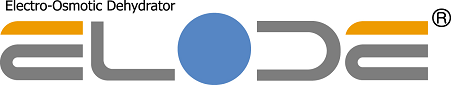 